Executive Director 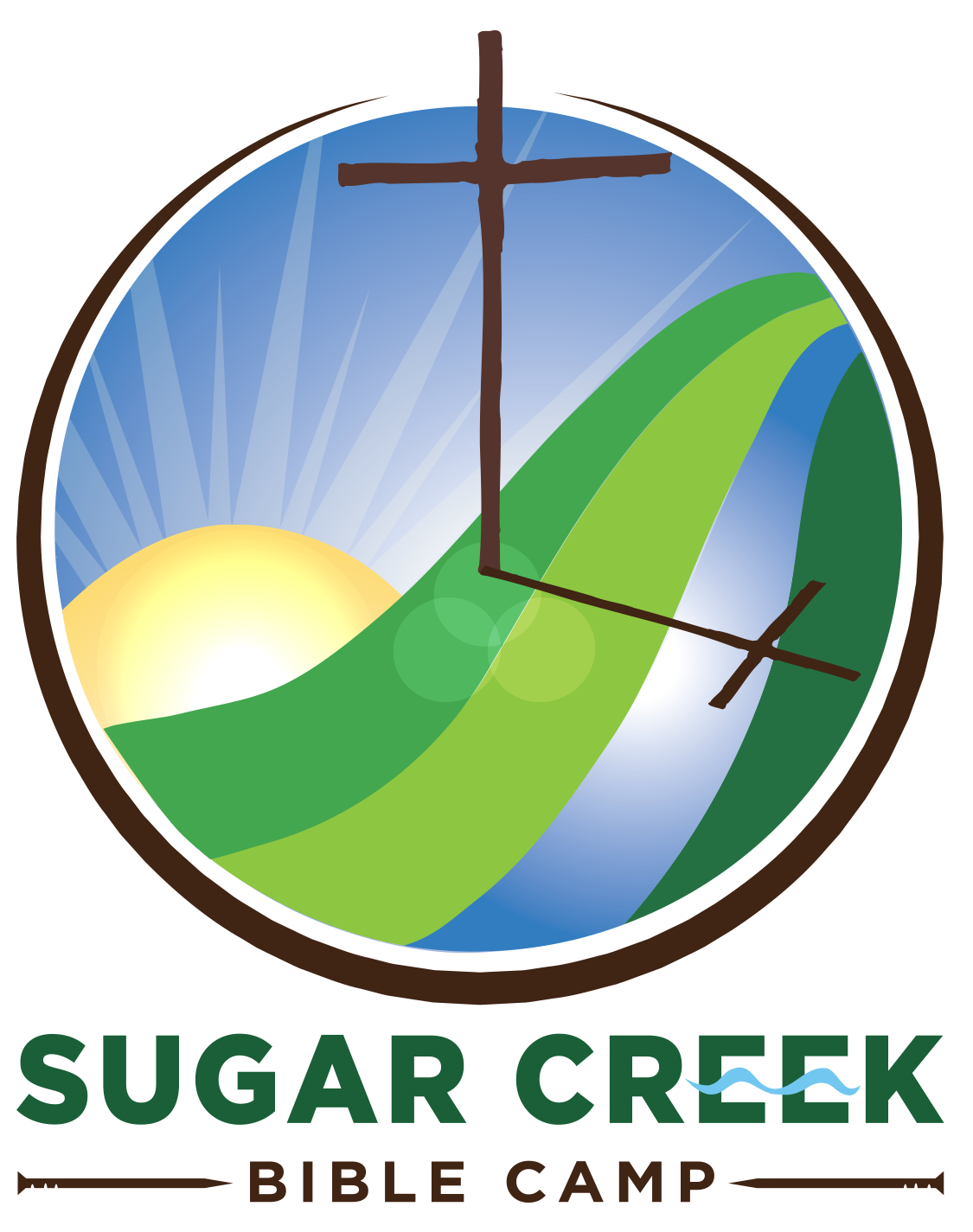 Personal Commitments, Functions, and ResponsibilitiesSugar Creek Mission Statement:  “Where all generations encounter Christ, experience God’s grace, and are empowered by the Holy Spirit to go forth in faith.”PERSONAL COMMITMENTSFaith CommitmentsCommitment to the Christian faith and faith development in othersPassion for sharing “God stories” in setting the tone for our Christian environmentServant leadership styleLeadership ability to articulate ELCA theology and practices and live accordinglyMember of an ELCA congregation Collegiality/Relationships     Ability to surround self with capable, trustworthy people     Elicit trust through openness and shared leadership     Involve others in decision making     Establish positive relationships with member congregations, donors, volunteers, staff,      and othersFUNCTIONS & RESPONSIBILITIESThe Executive Director is responsible to the Board of DirectorsVision, Mission and Strategies      Interpret and implement the mission statement, strategic plan and programs to      accomplish the Camp’s mission     Create and maintain an atmosphere of hospitality and acceptanceChurch and Community RelationsDevelop and lead the marketing and promotion of Sugar Creek Bible Camp with membercongregations and the communityVisit Pastors and congregations, preaching and/or speaking at worshipHave oneself or other appropriate staff attend the Synod Assemblies of the La Crosse AreaSynod and South Central of Wisconsin, and other Synod gatherings as appropriateProgram Management in conjunction with the Program DirectorOversee the design, development, execution, and evaluation of camp programs – summercamps, retreats, special event Provide oversight to all staffSite and Facilities OversightDevelop and implement facility maintenance, building codes, and upgrade program with the Maintenance DirectorDevelop a cost-effective food service program with the Food Service DirectorFiscal ManagementPrepare an annual budget with leadership staff, in consultation with the ExecutiveCommittee, for approval at the annual meetingResponsible for all Sugar Creek Bible Camp financial affairsFinancial DevelopmentDevelop and implement a strategy/program for fundraising: annual, endowed, in-kind, etc.Expand the foundation/endowment program and increase the foundation/endowment fundPersonally visit donors and cultivate future donorsMaintain and develop volunteer baseAdministration and Human Resource ManagementImplement all policies:  personnel and risk managementRecruit, hire, train, supervise and evaluate all permanent staff and/or part-time staffCoordinate summer staff hiring and training with the Program DirectorImplement administrative processes and use of internet and social media technologyDevelop activities to allow staff and self to grow in faithProfessional and Personal Development and Continuing EducationOpportunity to attend Lutheran Outdoor Ministry (LOM) conferences and training eventsParticipate in local LOM Regional conferences and eventsOpportunity to attend ACA and other outdoor camping and ministry eventsReport to the Board and permanent staff information gathered at such activities